DJEČJI VRTIĆ LEKENIKJELOVNIK17.1.-21.11.2022.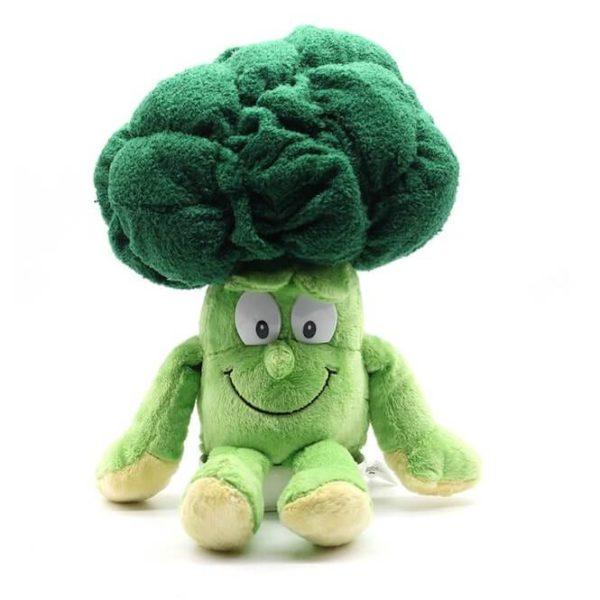 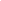 